Список мечетей, в которых совершаетсяхатм Куръана во время таравих-намазаКазань и пригород«Кул Шариф»«Зенгер»«Галиевская»«Закабанная»«Аметьевская»«Рахматулла»«Казан Нуры»«Миргазиян»«Ирек»«Ярдам»«Ризван»«Тауфик»«Эниляр»«Гаиля»«Нур Ислам»«Ахмадзаки»«Салях»«Бишбалта»«Аль Иман»«Ал тан» им. Габдрахима Утыз Имяни«Сулейман»«Рустам»«Рашида»«Өметлеләр»«Шарафутдин»«Иман җәүһәре»«Хузейфа»«Салихҗан» «Маулид»«Бистә нуры Габделгалләм»«Галимҗан Баруди»«Бухарская»«Өмет» (пос. Борисоглебское), «Ахтам» (пос. Киндери)«Әтиләр» (пос. Кояшлы)«Рамис» (пос. Новое Юдино)Татарстан: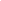 №Мухтасибат МечетьАрский мухтасибатЦентральная мечеть, «Восточная», «Курсави» «Изгеләр», с.Старое ЧурилиноАзнакаевский мухтасибат  «Ак мэчет»Альметьевский мухтасибат Джамиг-мечеть им. Р. Фахретдина; приход №1; мечеть «Бигаш»; «Дуслык»; «Аксу»; «Марс» (пгт Нижняя Мактама); «Мэдинэ»; «Кулшарип»; «Тазкира»; «Нурсала»; «Нурлы»; мечеть с. Н. Абдулово; мечеть с. Урсалабаш; мечеть с. Абдрахманово; мечеть с. Тайсуганово; мечеть с. ЕлховоАпастовский мухтасибат  «Җәмигъ»Алькеевский мухтасибат  «Омет» Бавлинский мухтасибатЦентральная мечетьБугульминский мухтасибат Центральная мечеть, мечеть «Ирхам»Буинский мухтасибат «Тәкъва», «Хаҗилар», «Әниләр», Буинское медресеБалтасинский мухтасибат“РаифВысокогорский мухтасибат  «Шигали», исламский центр «Бердэмлек»Елабужский мухтасибат ДжамигъЗеленодольский мухтасибат“Җәмигъ”, “Тынычлык”, “Тарихи”, “Әл Әнгам”Кукморский мухтасибат  «Хәйрия», мечети пос. Таишево, с. Большой Сардек, с. УразаевоЛаишевский мухтасибат «Зайнап», «Юлчы» (село Сокуры) «Ихлас» (село Усады), мечеть с.Нармонка, мечеть пос.Габишево, пос.Большие Кабаны «Хава», мечеть пос.Столбище, мечеть пос.СингелЛениногорский мухтасибат Центральная мечеть «Ихлас»Муслюмовский мухтасибат  «Җәмигъ», «Мөслим»Менделеевский мухтасибат Центральная мечетьНурлатский мухтасибат «Миннегель» г. Нурлат, мечеть «Куддус» с. Светлое ОзероНабережночелнинский мухтасибат «Ак мәчет»Нижнекамский мухтасибатЦентральная мечеть, «Нур»Пестречинский мухтасибат Соборная мечеть с. Пестрецы, мечеть им. Абдрахмана ибн ‘Ауфа с. Новое Шигалеево, мечеть «Рамазан» поселка Званка, мечеть села КуюкиРыбнослободский мухтасибат Центральная, «Шамил»Сармановский мухтасибат «Тауфик», Центральная, «Баракат», пос. Джалиль и с.АльметьевоТюлячинский мухтасибат Центральная мечеть и мечеть с.ШадкиТукаевский мухтасибатмечеть «Өмет» с.Новотроицкое, мечеть “Заһид” с. Старые Ерыклы, мечети с. Калмашево, с. Кугашево, с.Верх. Байлар, с.Мусабай-ЗаводЧеремшанский мухтасибатЦентральная мечеть, мечеть с. Чёрный Ключ, мечеть с. ЛашманкаЮтазинский мухтасибат Центральная мечеть и медресе «Фанис» и с. Ютазы